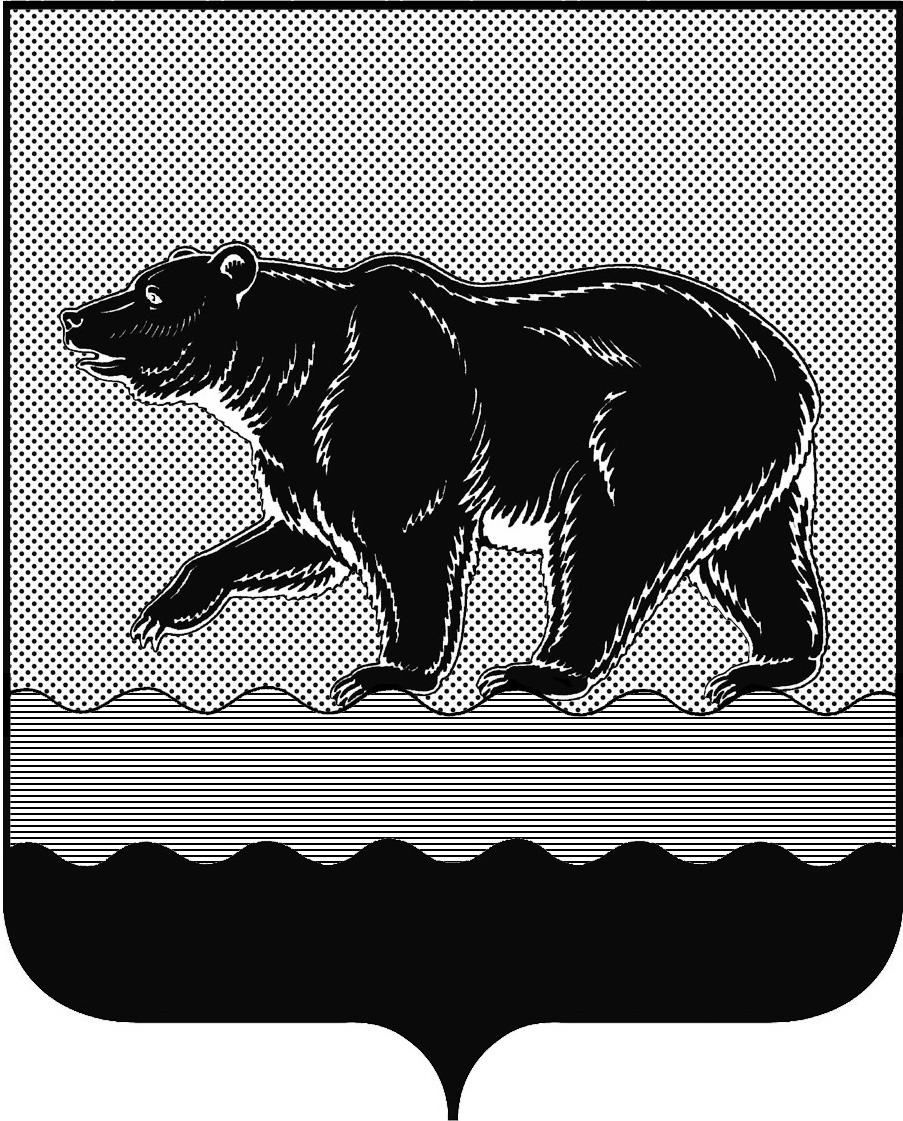 ПРЕДСЕДАТЕЛЬ ДУМЫ ГОРОДА НЕФТЕЮГАНСКАПОСТАНОВЛЕНИЕ от 12.02.2024										     № 3-ПО награжденииРуководствуясь Положением о наградах и почетном звании муниципального образования город Нефтеюганск, утвержденным решением Думы города от 31.10.2016 № 30-VI (с изменениями на 27.09.2023 № 404-VII), постановляю:Наградить Благодарственным письмом председателя Думы города Нефтеюганска за продолжительную безупречную работу, высокий профессионализм, отзывчивость, инициативность и активную гражданскую позицию и в связи с празднованием 55-летия отдела по делам архивов департамента по делам администрации города Нефтеюганска:Горбунову Марину Александровну, документоведа 2 категории отдела организационного обеспечения и кадров муниципального казённого учреждения «Управление по обеспечению деятельности органов местного самоуправления города Нефтеюганска;Саначеву Елену Николаевну, документоведа 2 категории отдела организационного обеспечения и кадров муниципального казённого учреждения «Управление по обеспечению деятельности органов местного самоуправления города Нефтеюганска.Разместить постановление на официальном сайте органов местного самоуправления города Нефтеюганска.М.М. МиннигуловАнна Александрова АнтоновичДокументовед организационно-правовогоотдела аппарата Думы города22 05 75